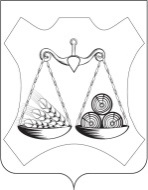 АДМИНИСТРАЦИЯ  ОКТЯБРЬСКОГО СЕЛЬСКОГО ПОСЕЛЕНИЯСЛОБОДСКОГО РАЙОНА  КИРОВСКОЙ ОБЛАСТИПОСТАНОВЛЕНИЕ_20.03.2023_						                            _№ 40 _					п. ОктябрьскийО внесении изменений в постановление от 30.12.2021г. № 175 «Об утверждении муниципальной программы «Формированиесовременной городской среды Октябрьского сельского поселения»на 2022-2024 годы»В государственную программу Кировской области «Формирование современной городской среды в населенных пунктах», утвержденную постановлением Правительства Кировской области от 30.12.2019 № 741-П внесены изменения, направленные на обеспечение соответствия целей, задач и планирования Государственной программы утвержденной Стратегии, в соответствии с изменениями, администрация Октябрьского сельского поселения ПОСТАНОВЛЯЕТ:	1. Срок действия государственной программы продлен на период до 2030 года.	2. Государственная программа дополнена показателями, направленными на цифровую трансформацию городской среды, которые также предусмотрены Стратегией: «доля общих собраний собственников помещений в многоквартирных домах, проведенных посредством электронного голосования, в общем количестве проведенных общих собраний собственников», «доля жителей городов в возрасте от 14 лет, имеющих возможность принять участие в принятии решений по вопросам городского развития с использованием цифровых технологий», значения вышеуказанных показателей перенесены из Стратегии, являются сквозными и их достижение обеспечивается за счет достижения значений на муниципальном уровне. Значения показателей в период с 2024 по 2030 годы следующие:по показателю «доля общих собраний собственников помещений в многоквартирных домах, проведенных посредством электронного голосования, в общем количестве проведенных общих собраний собственников»: в 2024 году – 40%, в 2025 году – 46%, в 2026 году – 52%, в 2027 году – 59%, в 2028 году – 66%, в 2029 году – 73%, в 2030 году – 80%;по показателю «доля жителей городов в возрасте от 14 лет, имеющих возможность принять участие в принятии решений по вопросам городского развития с использованием цифровых технологий»: в 2024 году – 65%, в 2025 году – 67%, в 2026 году – 69%, в 2027 году – 72%, в 2028 году – 75%, в 2029 году – 78%, в 2030 году – 80%;3.Приложение №5 к муниципальной Программе «Формирование современной городской среды Октябрьского сельского поселения» на 2022-2024г. изложить в следующей редакции:АДРЕСНЫЙ ПЕРЕЧЕНЬобщественных территорий, нуждающихся в благоустройстве (с учетом их физического состояния) и подлежащих благоустройству в 2022-2024 годах4.Настоящее постановление подлежит опубликованию в информационном бюллетене Октябрьского сельского поселения. Глава администрацииОктябрьского сельского поселения   				Е.В. Тимшина Наименование объекта, нуждающегося в благоустройстве по результатам. инвентаризацииПлощадьтерритории2022-2024 годыПлощадь планируемая под благоустройствоПлощадь планируемая под благоустройствоПлощадь планируемая под благоустройствоПлощадь планируемая под благоустройствоНаименование объекта, нуждающегося в благоустройстве по результатам. инвентаризацииПлощадьтерритории2022-2024 годы2022-2024годыПлощадь планируемая под благоустройствоПлощадь планируемая под благоустройствоПлощадь планируемая под благоустройствоПлощадь планируемая под благоустройствоНаименование объекта, нуждающегося в благоустройстве по результатам. инвентаризацииПлощадьтерритории2022-2024 годы2022-2024годы20222023202420241Благоустройство сквера в пос. Октябрьский с кадастровым номером 43:30:350102:943 5272,05272,05272,05272,02Установка игрового комплекса на детской игровой площадке в пос. Октябрьский400,0400,0400,0400,0